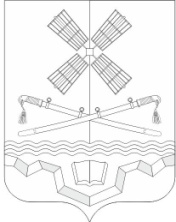 РОССИЙСКАЯ ФЕДЕРАЦИЯРОСТОВСКАЯ ОБЛАСТЬТАРАСОВСКИЙ РАЙОНМУНИЦИПАЛЬНОЕ ОБРАЗОВАНИЕ«ТАРАСОВСКОЕ СЕЛЬСКОЕ ПОСЕЛЕНИЕ»АДМИНИСТРАЦИЯ ТАРАСОВСКОГО СЕЛЬСКОГО ПОСЕЛЕНИЯПОСТАНОВЛЕНИЕ25.12.2023г. 	                                                № 246                                              п.ТарасовскийО приведении в соответствие адресных объектов по результатам инвентаризацииВ соответствии с Федеральным Законом от 06.10.2003г. № 131-ФЗ «Об общих принципах организации местного самоуправления в Российской Федерации»,  руководствуясь ч. 3 ст. 5 Федерального закона от 28 декабря 2013г. № 443-ФЗ «О федеральной информационной адресной системе и о внесении изменений в Федеральный закон «Об общих принципах организации местного самоуправления в Российской Федерации» и Правилами присвоения, изменения и аннулирования адресов, Постановлением Правительства Российской Федерации от 19.11.2014г. № 1221 «Об утверждении правил присвоения, изменения и аннулирования адресов», разделом IV Постановления Правительства Российской Федерации от 22.05.2015 № 492 "О составе сведений об адресах, размещаемых в государственном адресном реестре, порядке межведомственного информационного взаимодействия при ведении государственного адресного реестра, о внесении изменений и признании утратившими силу некоторых актов Правительства Российской Федерации", ПОСТАНОВЛЯЮ:1. Принять результаты проведенной инвентаризации адресных объектов на территории Тарасовского сельского поселения Тарасовского района Ростовской области.2. Внести в  ранее присвоенные адреса сведения о кадастровых номерах объектов недвижимости являющихся объектами адресации на территории Тарасовского сельского поселения Тарасовского района Ростовской области в  Федеральную информационную адресную систему (ФИАС) согласно Приложению.3.   Постановление вступает в силу со дня его официального обнародования.4.   Контроль за выполнением настоящего постановления оставляю за собой.Глава АдминистрацииТарасовского сельского поселения                                                                 А.С. Лаврухин                                                                                                                                 Приложение                                                                                            к постановлению Администрации Тарасовского сельского поселенияот 25.12.2023г. № 246Перечень адресных объектов, расположенных на территории Тарасовского сельского поселения, подлежащих внесению в ФИАС по результатам проведенной инвентаризации  № п/пАдресКадастровый номер1Российская Федерация, Ростовская область, Тарасовский муниципальный район, Тарасовское сельское поселение, п.Тарасовский, ул.Островского, домовладение 4161:37:0010112:4642Российская Федерация, Ростовская область, Тарасовский муниципальный район, Тарасовское сельское поселение, п.Тарасовский, ул.Островского, д.83 строение 161:37:0010115:12613Российская Федерация, Ростовская область, Тарасовский муниципальный район, Тарасовское сельское поселение, п.Тарасовский, ул.Островского, домовладение 361:37:0010112:12224Российская Федерация, Ростовская область, Тарасовский муниципальный район, Тарасовское сельское поселение, п.Тарасовский, ул.Островского, д.63 строение 361:37:0000000:15965Российская Федерация, Ростовская область, Тарасовский муниципальный район, Тарасовское сельское поселение, п.Тарасовский, ул.Островского, домовладение 15461:37:0010114:16526Российская Федерация, Ростовская область, Тарасовский муниципальный район, Тарасовское сельское поселение, п.Тарасовский, ул.Островского , д.3А строение 361:37:0010112:5647Российская Федерация, Ростовская область, Тарасовский муниципальный район, Тарасовское сельское поселение, п.Тарасовский, ул.Островского, д.1в сооружение 261:37:0010112:7598Российская Федерация, Ростовская область, Тарасовский муниципальный район, Тарасовское сельское поселение, х.Липовка, ул.Пролетарская, д.85А61:37:0020301:4549Российская Федерация, Ростовская область, Тарасовский муниципальный район, Тарасовское сельское поселение, п.Тарасовский, ул.Островского, домовладение 63 корпус Г61:37:0000000:81710Российская Федерация, Ростовская область, Тарасовский муниципальный район, Тарасовское сельское поселение, п.Тарасовский, ул.Островского, д.106 строение 161:37:0010114:156511Российская Федерация, Ростовская область, Тарасовский муниципальный район, Тарасовское сельское поселение, п.Тарасовский, ул.Островского, д.1Г строение 161:37:0010112:127012Российская Федерация, Ростовская область, Тарасовский муниципальный район, Тарасовское сельское поселение, п.Тарасовский, ул.Островского, д.120 строение 261:37:0010114:158713Российская Федерация, Ростовская область, Тарасовский муниципальный район, Тарасовское сельское поселение, п.Тарасовский, ул.Островского, домовладение 13661:37:0010114:348014Российская Федерация, Ростовская область, Тарасовский муниципальный район, Тарасовское сельское поселение, п.Тарасовский, ул.Новая, д.21 строение 261:37:0010111:7515Российская Федерация, Ростовская область, Тарасовский муниципальный район, Тарасовское сельское поселение, п.Тарасовский, ул.Победы, домовладение 3261:37:0010103:37316Российская Федерация, Ростовская область, Тарасовский муниципальный район, Тарасовское сельское поселение, п.Тарасовский, ул.Победы, домовладение 661:37:0010103:117917Российская Федерация, Ростовская область, Тарасовский муниципальный район, Тарасовское сельское поселение, п.Тарасовский, ул.Победы, д.28 строение 161:37:0010103:68718Российская Федерация, Ростовская область, Тарасовский муниципальный район, Тарасовское сельское поселение, п.Тарасовский, ул.Ленина, домовладение 7 корпус А61:37:0000000:155119Российская Федерация, Ростовская область, Тарасовский муниципальный район, Тарасовское сельское поселение, п.Тарасовский, ул.Ленина, домовладение 9061:37:0010109:170820Российская Федерация, Ростовская область, Тарасовский муниципальный район, Тарасовское сельское поселение, п.Тарасовский, ул.Ленина, домовладение 12261:37:0010110:196721Российская Федерация, Ростовская область, Тарасовский муниципальный район, Тарасовское сельское поселение, п.Тарасовский, ул.Ленина, домовладение 1261:37:0010110:38122Российская Федерация, Ростовская область, Тарасовский муниципальный район, Тарасовское сельское поселение, п.Тарасовский, ул.Ленина, домовладение 10461:37:0010109:148223Российская Федерация, Ростовская область, Тарасовский муниципальный район, Тарасовское сельское поселение, п.Тарасовский, ул.Ленина, домовладение 41 корпус Б61:37:0010109:194224Российская Федерация, Ростовская область, Тарасовский муниципальный район, Тарасовское сельское поселение, п.Тарасовский, ул.Ленина, домовладение 75 корпус А61:37:0010114:195125Российская Федерация, Ростовская область, Тарасовский муниципальный район, Тарасовское сельское поселение, п.Тарасовский, ул.Ленина, домовладение 41 корпус А61:37:0000000:49726Российская Федерация, Ростовская область, Тарасовский муниципальный район, Тарасовское сельское поселение, п.Тарасовский, ул.Ленина, домовладение 6761:37:0010114:185727Российская Федерация, Ростовская область, Тарасовский муниципальный район, Тарасовское сельское поселение, п.Тарасовский, ул.Ленина, д.71 61:37:0010114:96128Российская Федерация, Ростовская область, Тарасовский муниципальный район, Тарасовское сельское поселение, п.Тарасовский, ул.Ленина, домовладение 11061:37:0010109:193629Российская Федерация, Ростовская область, Тарасовский муниципальный район, Тарасовское сельское поселение, п.Тарасовский, ул.Ленина, домовладение 4161:37:0010109:182130Российская Федерация, Ростовская область, Тарасовский муниципальный район, Тарасовское сельское поселение, п.Тарасовский, ул.Ленина, домовладение 6561:37:0010114:166331Российская Федерация, Ростовская область, Тарасовский муниципальный район, Тарасовское сельское поселение, п.Тарасовский, ул.Ленина, домовладение 7561:37:0010109:168132Российская Федерация, Ростовская область, Тарасовский муниципальный район, Тарасовское сельское поселение, п.Тарасовский, ул.Ленина, домовладение 9261:37:0010109:122033Российская Федерация, Ростовская область, Тарасовский муниципальный район, Тарасовское сельское поселение, п.Тарасовский, ул.Ленина, домовладение 761:37:0010108:100934Российская Федерация, Ростовская область, Тарасовский муниципальный район, Тарасовское сельское поселение, п.Тарасовский, ул.Ленина, домовладение 10261:37:0010109:181135Российская Федерация, Ростовская область, Тарасовский муниципальный район, Тарасовское сельское поселение, п.Тарасовский, ул.Ленина, владение 7961:37:0010114:247136Российская Федерация, Ростовская область, Тарасовский муниципальный район, Тарасовское сельское поселение, п.Тарасовский, ул.13 Героев, домовладение 4961:37:0010114:243237Российская Федерация, Ростовская область, Тарасовский муниципальный район, Тарасовское сельское поселение, п.Тарасовский, ул.Заводская, домовладение 661:37:0010106:53938Российская Федерация, Ростовская область, Тарасовский муниципальный район, Тарасовское сельское поселение, п.Тарасовский, ул.Заводская, домовладение 24 корпус А61:37:0010106:69239Российская Федерация, Ростовская область, Тарасовский муниципальный район, Тарасовское сельское поселение, п.Тарасовский, ул.Заводская, домовладение 1461:37:0010106:62340Российская Федерация, Ростовская область, Тарасовский муниципальный район, Тарасовское сельское поселение, п.Тарасовский, ул.Заводская, домовладение 1561:37:0010106:72241Российская Федерация, Ростовская область, Тарасовский муниципальный район, Тарасовское сельское поселение, п.Тарасовский, ул.Заводская, домовладение 1661:37:0010106:57542Российская Федерация, Ростовская область, Тарасовский муниципальный район, Тарасовское сельское поселение, п.Тарасовский, ул.Заводская, домовладение 3061:37:0010106:68343Российская Федерация, Ростовская область, Тарасовский муниципальный район, Тарасовское сельское поселение, п.Тарасовский, ул.Заводская, домовладение 2861:37:0010106:57144Российская Федерация, Ростовская область, Тарасовский муниципальный район, Тарасовское сельское поселение, п.Тарасовский, ул.Заводская, домовладение 261:37:0010106:49745Российская Федерация, Ростовская область, Тарасовский муниципальный район, Тарасовское сельское поселение, п.Тарасовский, ул.Заводская, домовладение 1061:37:0010106:55546Российская Федерация, Ростовская область, Тарасовский муниципальный район, Тарасовское сельское поселение, п.Тарасовский, ул.Заводская, домовладение 1261:37:0010106:55947Российская Федерация, Ростовская область, Тарасовский муниципальный район, Тарасовское сельское поселение, п.Тарасовский, ул.Заводская, домовладение 561:37:0010106:65448Российская Федерация, Ростовская область, Тарасовский муниципальный район, Тарасовское сельское поселение, п.Тарасовский, ул.Заводская, домовладение 961:37:0010106:66749Российская Федерация, Ростовская область, Тарасовский муниципальный район, Тарасовское сельское поселение, п.Тарасовский, ул.Заводская, домовладение 3461:37:0010106:68850Российская Федерация, Ростовская область, Тарасовский муниципальный район, Тарасовское сельское поселение, п.Тарасовский, ул.Заводская, домовладение 3661:37:0010106:52651Российская Федерация, Ростовская область, Тарасовский муниципальный район, Тарасовское сельское поселение, п.Тарасовский, ул.Ленина, домовладение 13 корпус А61:37:0010108:178252Российская Федерация, Ростовская область, Тарасовский муниципальный район, Тарасовское сельское поселение, п.Тарасовский, ул.Ленина, домовладение 6361:37:0010114:280753Российская Федерация, Ростовская область, Тарасовский муниципальный район, Тарасовское сельское поселение, п.Тарасовский, ул.Ленина, домовладение 12461:37:0010110:219654Российская Федерация, Ростовская область, Тарасовский муниципальный район, Тарасовское сельское поселение, п.Тарасовский, пер.Дружбы, д.5 строение 161:37:0010108:100055Российская Федерация, Ростовская область, Тарасовский муниципальный район, Тарасовское сельское поселение, п.Тарасовский, пер.Дружбы, домовладение 2461:37:0010108:94556Российская Федерация, Ростовская область, Тарасовский муниципальный район, Тарасовское сельское поселение, п.Тарасовский, ул.Пушкина, земельный участок 70а61:37:0010115:2884